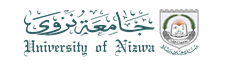 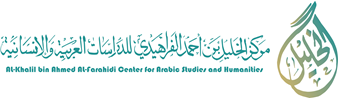 استمارة التقرير النهائي لبحث ممول بمركز الخليل بن أحمد الفراهيدي للدراسات العربية والإنسانية.(تقدم هذه الاستمارة من قبل الباحثين عند انتهاء الباحث من بحثه ونشره)استمارة التقرير النهائي لبحث ممول بمركز الخليل بن أحمد الفراهيدي للدراسات العربية والإنسانية.(تقدم هذه الاستمارة من قبل الباحثين عند انتهاء الباحث من بحثه ونشره)استمارة التقرير النهائي لبحث ممول بمركز الخليل بن أحمد الفراهيدي للدراسات العربية والإنسانية.(تقدم هذه الاستمارة من قبل الباحثين عند انتهاء الباحث من بحثه ونشره)استمارة التقرير النهائي لبحث ممول بمركز الخليل بن أحمد الفراهيدي للدراسات العربية والإنسانية.(تقدم هذه الاستمارة من قبل الباحثين عند انتهاء الباحث من بحثه ونشره)استمارة التقرير النهائي لبحث ممول بمركز الخليل بن أحمد الفراهيدي للدراسات العربية والإنسانية.(تقدم هذه الاستمارة من قبل الباحثين عند انتهاء الباحث من بحثه ونشره)1- عنوان الدراسة:1- عنوان الدراسة:1- عنوان الدراسة:1- عنوان الدراسة:1- عنوان الدراسة:2- تاريخ الموافقة على المشروع:2- تاريخ الموافقة على المشروع:2- تاريخ الموافقة على المشروع:3- تاريخ الانتهاء من المشروع:3- تاريخ الانتهاء من المشروع:4- الباحثون:4- الباحثون:4- الباحثون:4- الباحثون:4- الباحثون:الباحث 1:الباحث 1:الباحث 1:الباحث 1:الاسمالمؤسسة الكليةالوظيفةالباحث 2:الباحث 2:الباحث 2:الباحث 2:الاسمالمؤسسة الكليةالوظيفةالباحث 3:الباحث 3:الباحث 3:الباحث 3:الاسمالمؤسسة الكليةالوظيفة5- المجلة التي نشر بها البحث- وتاريخ النشر (مع الرابط، ورسالة قبول البحث): 5- المجلة التي نشر بها البحث- وتاريخ النشر (مع الرابط، ورسالة قبول البحث): 5- المجلة التي نشر بها البحث- وتاريخ النشر (مع الرابط، ورسالة قبول البحث): 5- المجلة التي نشر بها البحث- وتاريخ النشر (مع الرابط، ورسالة قبول البحث): 5- المجلة التي نشر بها البحث- وتاريخ النشر (مع الرابط، ورسالة قبول البحث): 6- المؤتمر الذي قدم به البحث (مع رابط المؤتمر، ور سالة قبول البحث) في حال المشاركة في مؤتمر:6- المؤتمر الذي قدم به البحث (مع رابط المؤتمر، ور سالة قبول البحث) في حال المشاركة في مؤتمر:6- المؤتمر الذي قدم به البحث (مع رابط المؤتمر، ور سالة قبول البحث) في حال المشاركة في مؤتمر:6- المؤتمر الذي قدم به البحث (مع رابط المؤتمر، ور سالة قبول البحث) في حال المشاركة في مؤتمر:6- المؤتمر الذي قدم به البحث (مع رابط المؤتمر، ور سالة قبول البحث) في حال المشاركة في مؤتمر:7- الكلفة المالية (إرفاق الفواتير):7- الكلفة المالية (إرفاق الفواتير):7- الكلفة المالية (إرفاق الفواتير):7- الكلفة المالية (إرفاق الفواتير):7- الكلفة المالية (إرفاق الفواتير):أوجه صرف المبلغ: تفاصيل الصرف:تفاصيل الصرف:تفاصيل الصرف:تفاصيل الصرف:1- الأجهزة والمعدات2- المواد الاستهلاكية3- الرحلات الداخلية3- استخدام مرافق الجامعة5- المشاركة في المؤتمرات6- الاستشارات والتقنيون7- النشر العلمي8- مصاريف أخرى (أذكرها)8- تفاصيل رقم الحساب الذي تحول إليه مصاريف البحث9- اعتماد الباحث الرئيس (الاسم – التوقيع – التاريخ):